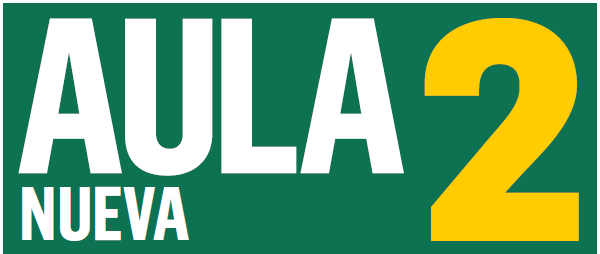 Aula Nueva 2 – Plan wynikowyPodstawa programowa III.2.0.2h/tydzieńTematLiczba godzinTreści nauczaniaTreści nauczaniaPP II.2.0TematLiczba godzinŚrodki językoweWymagania edukacyjnePP II.2.0Unidad 0: Mis colegas y yoUnidad 0: Mis colegas y yoUnidad 0: Mis colegas y yoUnidad 0: Mis colegas y yoUnidad 0: Mis colegas y yoJóvenes polacos en España. Młodzi Polacy w Hiszpanii.Podręcznik str. 81Człowiek - dane personalne, umiejętności i zainteresowania.Uczeń:-przedstawia siebie i inne osoby,-opisuje umiejętności i zainteresowania.I.1, IV.1, IV.2, IV.5, VI.1, VI.5, VIII.1, XI, XIIIMe levanto a las ocho. Wstaję o ósmej. Szkoła i codzienna rutyna - powtórka.Podręcznik str. 91Edukacja – przedmioty nauczania, uczenie się.Życie prywatne - czynności dnia codziennego, formy spędzania wolnego czasu.Uczeń:-opisuje plan lekcji,-mówi, jak często inne osoby mają jakieś zajęcia szkolne,-zadaje pytania związane z codzienną rutyną i na nie odpowiada,-formułuje pytania typu: kiedy, o której godzinie, jak często, z kim, gdzie, co itp.I.3, I.5, V.2, VI.3, VIII.1, XIMe encanta el arte. Uwielbiam sztukę. Pasje i wolny czas - powtórka.Podręcznik str. 101Człowiek - umiejętności i zainteresowania.Życie prywatne - czynności dnia codziennego, formy spędzania wolnego czasu.Uczeń:-mówi, co lubi robić w wolnym czasie,-opisuje swojego idola.I.1, I.5, II.5, VI.3, VI.5, XIHacer migas. Wygląd zewnętrzny i charakter - powtórka.Podręcznik str. 111Człowiek - wygląd zewnętrzny, cechy charakteru.Zakupy i usługi - ubrania i ich opis.Uczeń:-czyta i szuka informacji w wiadomości na komunikatorze,-opisuje wygląd zewnętrzny i charakter innych osób,-opisuje rodzaj, kolor i materiał ubrań.I.1, I.7, III.4, VI.1, VIII.2, XI, XIIIUnidad 1: ¿Qué tal en el insti?Unidad 1: ¿Qué tal en el insti?Unidad 1: ¿Qué tal en el insti?Unidad 1: ¿Qué tal en el insti?Unidad 1: ¿Qué tal en el insti?Un domingo en la plaza. Saludos y despedidas. Powitania i pożegnania.Podręcznik str. 12-141Powitania formalne i nieformalne.Uczeń:-wita się i żegna formalnie i nieformalnie,-opisuje miejsca i osoby ze zdjęć,-rozmawia na temat gestów używanych przy powitaniach w Polsce i Hiszpanii.I.1, VI.2, VI.14, IX.1, XI, XIV¿Me prestas 5 euros? Reagowanie w szkole i na lekcji.Podręcznik str. 151Edukacja – przybory, życie szkolne.Czasowniki: poder, dar, prestar, dejar, tener.Uczeń:-opisuje sytuacja przedstawione na zdjęciach, osoby i miejsca,-opisuje relacje ludzi ze zdjęć,-prosi o pomoc i pozwolenie,-dziękuje za okazaną pomoc.I.3, II.2, II.5, VI.10, VI.12, VI.14, XIII, XIV¿Qué están haciendo? Co robią? - gerundio.Podręcznik str. 16-171Życie prywatne - czynności dnia codziennego, formy spędzania wolnego czasu.Estar+gerundio. Czasowniki regularne i nieregularne.Uczeń:-opisuje czynności ze zdjęć,-komentuje czynności wykonywane w chwili mówienia,-zna różnicę w użyciu czas teraźniejszego i struktury estar+gerundio.I.5, IV.2, IV.3, VIII.1, XIII, XIVPeticiones. Prośby.Podręcznik str. 18-19 (ćw. 6, 7)1Edukacja – przybory szkolne, życie szkolne. Sytuacje na lekcji, w szkole i poza szkołą.Czasowniki: poder, dar, prestar, dejar, tener. Konstrukcja: Te importa si ...Uczeń:-identyfikuje przybory szkolne i je opisuje,-prosi o pozwolenie,-prosi o przysługę.I.3, II.3, II.5, VI.10, VI.12, XIII, XIVExcusas. Usprawiedliwianie się.Podręcznik str. 19 (ćw. 8)1Edukacja - życie szkolne. Sytuacje na lekcji, w szkole i poza szkołą.Konstrukcja: Es que ...Uczeń:-usprawiedliwia się,-podaje wymówki.I.3, VII.3, XIII, XIVEn el insti. W szkole.Podręcznik str. 221Edukacja - życie szkolne.Uczeń:-formułuje prośby i życzenia,-wyraża prośby w sposób uprzejmy i mniej uprzejmy,-odpowiada i reaguje w sposób uprzejmy i mniej uprzejmy.I.3, VI.10, VI.12, VI.14, VII.10, VII.12, VII.14, XIV¿Cómo lo dices? Reagowanie.Podręcznik str. 231Edukacja - życie szkolneUczeń:-reaguje w codziennych sytuacjach,-prosi o przysługę,-nawiązuje kontakty,-negocjuje.I.3, II.4, VI.2, VI.8, VI.10, VI.12, XI, XIIIFiestas del mundo hispánico. Fiesty i święta w krajach hiszpańskojęzycznych.Podręcznik str. 24-252Kultura – tradycje i zwyczaje.Fiesty krajów hiszpańskojęzycznych.Uczeń:-opisuje różne fiesty w krajach hiszpańskojęzycznych,-porównuje fiesty i święta w Polsce i krajach hiszpańskojęzycznych,-pisze krótki tekst o wybranym święcie w Polsce,-współpracuje przy wspólnym projekcie,-organizuje fiestę w klasie.I.9, III.4, V.1, V.2, V.3, VIII.1, VIII.2, IX.1, IX.2, XI, XII, XIIIRepaso 1. Powtórka 1.Podręcznik str. 251Utrwalenie środków leksykalnych, gramatycznych oraz funkcji językowych z rozdziału 1. Uczeń dokonuje samooceny i wykorzystuje techniki samodzielnej pracy nad językiem (np. korzystanie ze słownika, poprawianie błędów, prowadzenie notatek, stosowanie mnemotechnik, korzystanie z tekstów kultury w języku hiszpańskim).Utrwalenie środków leksykalnych, gramatycznych oraz funkcji językowych z rozdziału 1. Uczeń dokonuje samooceny i wykorzystuje techniki samodzielnej pracy nad językiem (np. korzystanie ze słownika, poprawianie błędów, prowadzenie notatek, stosowanie mnemotechnik, korzystanie z tekstów kultury w języku hiszpańskim).XUnidad 2: ¡A comer!Unidad 2: ¡A comer!Unidad 2: ¡A comer!Unidad 2: ¡A comer!Unidad 2: ¡A comer!De tapas. Idziemy na tapas.Podręcznik str. 26-281Żywienie - artykuły spożywcze.Przyimki: con/sin.Uczeń:-nazywa różne rodzaje tapas i wymienia ich składniki,-rozmawia o swoich gustach kulinarnych,-nazywa różne rodzaje produktów żywnościowych.I.6, III.4, VI.5, VIII.1, IX.1, XI, XIIIDe primero, ¿qué desean? W restauracji i w barze.Podręcznik str. 291PP Żywienie - artykuły spożywcze, lokale gastronomiczne.Wyrażenia i konstrukcje: w restauracji/barze.Przyimki: con/sin.Uczeń:-szuka informacji w jadłospisie,-rozróżnia pierwsze dania, drugie dania i desery.I.6, II.4, II.5, III.4, VIII.1, IX.1, XIIILa cuenta, por favor. Rachunek, proszę.Podręcznik str. 30-312Żywienie - artykuły spożywcze, lokale gastronomiczne.Wyrażenia i konstrukcje: w restauracji/barze.Przyimki: con/sin.Czasowniki: traer/poner.Wyrażanie: un poco de.Uczeń:-prosi o kartę dań,-zamawia dania w restauracji,-pyta i ich składniki,-prosi o rachunek.I.6, II.4, II.6, III.3, III.6, VI.5, VI.14, XIII, XIVEstán riquísimas. Stopień najwyższy przymiotnika.Podręcznik str. 321Żywienie - artykuły spożywcze.Przymiotniki opisujące jedzenie. Stopień najwyższy przymiotnika.Uczeń:-opisuje produkty żywieniowe,-opisuje smaki,-wyróżnia rzeczy należące do tej samej kategorii,-porównuje, stosując najwyższy stopień przymiotnika.I.6, IV.1, VI.5, XI, XIV¿Cómo tomas el té? Zaimki w dopełnieniu bliższym.Podręcznik str. 331Żywienie - artykuły spożywcze.Spójniki: o/y.Zaimki w dopełnieniu bliższym.Uczeń:-opisuje swoje przyzwyczajenia żywieniowe,-opisuje napoje, które lubi.I.6, II.5, VI.5, XIII, XIVConsejos para una dieta sana. Zdrowy tryb życia - rady.Podręcznik str. 341Żywienie - artykuły spożywcze.Forma bezosobowa z “se”.Uczeń:-komentuje zasady zdrowego tryby życia,-komentuje, czy Polacy się zdrowo odżywiają.I.6, III.4, VI.3, VI.4, VI.5, VIII.1, XICocina latina. Kuchnia krajów hiszpańskojęzycznych.Podręcznik str. 37 (ćw. 8)1Żywienie - artykuły spożywcze, posiłki i ich przygotowanie.Uczeń:-opisuje niektóre typowe dania krajów hiszpańskojęzycznych,-opisuje typowe dania polskie.I.6, II.2, II.5, V.1, V.5, IX.1, XIIIEl menú de hoy. Dzisiejsze menu.Podręcznik str. 37 (ćw. 9)1Żywienie - artykuły spożywcze, lokale gastronomiczne.Uczeń:-opisuje różne typy restauracji,-pracuje w grupie,-przedstawia scenki w restauracji.I.6, IV.1, VI.5, VI.8, VI.14, IX.1, XI, XIITurismo gastronómico. Turystyka gastronomiczna.Podręcznik str. 38-392Żywienie - artykuły spożywcze, posiłki i ich przygotowanie.Uczeń:-opisuje swoje ulubione danie: pochodzenie, składniki,-opisuje składniki typowych dań hiszpańskich i region pochodzenia,-czyta wpis na blogu,-komentuje nawyki żywieniowe Hiszpanów.I.6, III.4, IV.1, IV.5, VIII.2, IX.1, XII, XIIIRepaso 2. Powtórka 2.Podręcznik str. 391Utrwalenie środków leksykalnych, gramatycznych oraz funkcji językowych z rozdziału 2. Uczeń dokonuje samooceny i wykorzystuje techniki samodzielnej pracy nad językiem (np. korzystanie ze słownika, poprawianie błędów, prowadzenie notatek, stosowanie mnemotechnik, korzystanie z tekstów kultury w języku hiszpańskim).Utrwalenie środków leksykalnych, gramatycznych oraz funkcji językowych z rozdziału 2. Uczeń dokonuje samooceny i wykorzystuje techniki samodzielnej pracy nad językiem (np. korzystanie ze słownika, poprawianie błędów, prowadzenie notatek, stosowanie mnemotechnik, korzystanie z tekstów kultury w języku hiszpańskim).XUnidad 3: De barrio en barrioUnidad 3: De barrio en barrioUnidad 3: De barrio en barrioUnidad 3: De barrio en barrioUnidad 3: De barrio en barrioLa nueva Gran Vía. W Madrycie na Gran Vía.Podręcznik str. 40-421Miejsce zamieszkania – dzielnica, okolice.Zakupy i usługi - rodzaje sklepów.Uczeń:-opisuje ulicę i dzielnicę,-mówi, do jakich miejsc chcą się udać poszczególne osoby,-wymienia miejsca w mieście,-opisuje, co można robić w różnych miejscach w mieście.I.2, I.7, III.2, VI.4, VIII.1, XIIICiudades preferidas. Ulubione miasta.Podręcznik str. 431Podróżowanie i turystyka – zwiedzanie.Uczeń:-mówi, co chciałby robić i zwiedzić w Sewilli,-opowiada, co można robić w różnych miejscach,-szuka informacji w tekście.I.8, II.5, III.4, III.5, VI.4, VI.5, VIII.1, XI, XIIISomos Málaga. Malaga to my.Podręcznik str. 441Podróżowanie i turystyka – zwiedzanieŚwiat przyrody.Przymiotniki, przysłówki i zaimki w funkcji cuantificadoresUczeń:-opisuje Malagę na podstawie podanych słów,-komentuje problemy, jakie ma jego miasto,-opisuje problemy Malagi,-wskazuje, co jest, a czego nie ma w danym miejscu.I.8, I.13, III.1, III.4, VI.3, VI.4, VIII.1, IX.1, XI, XIII, XIVPerdone, ¿sabe si hay...? Przepraszam, wie pan czy ...?Podręcznik str. 451Podróżowanie i turystyka –orientacja w terenie.Styl formalny i nieformalny.Wyrażenia przyimkowe do określenia położenia.Przysłówki aquí, ahí, allí.Liczebniki porządkowe.Uczeń:-pyta, gdzie się coś znajduje z mieście,-wskazuje lokalizację,-pyta, czy dane miejsce istnieje i gdzie się znajduje.I.8, II.5, VII.14, XIII, XIV¿Dónde está la parada de metro? Gdzie jest przystanek metra?Podręcznik str. 461PP Podróżowanie i turystyka –orientacja w terenie.Wyrażenia przyimkowe do określenia położenia.Liczebniki porządkowe.Czasowniki do wskazywania drogi: tomar, continuar, torcer, girar, seguir.Uczeń:-opisuje położenie zgodnie z planem miasta,-odpowiada na pytania przechodniów.I.8, III.4, VI.3, VI.14, VIII.1, XIV¿Cómo voy a la Plaza de la Catedral? Pytanie i wskazywanie drogi.Podręcznik str. 471Podróżowanie i turystyka –środki transportu, orientacja w terenie.Wyrażenia przyimkowe do określenia położenia.Czasowniki do wskazywania drogi: tomar, continuar, torcer, girar, seguir.Uczeń:-pyta o drogę,-wyjaśnia, jak dojść do konkretnego miejsca,-wyjaśnia różne środki transportu, które można użyć, aby dojść o wybranego miejsca.I.8, III.4, VI.3, VIII.1, XI, XIVMadrid. W Madrycie.Podręcznik str. 501Miejsce zamieszkania – dzielnica i okolice.Zakupy i usługi - rodzaje sklepów.Podróżowanie i turystyka –orientacja w terenie.Uczeń:-szuka informacji w tekście,-na podstawie planu miasta, wyjaśnia, gdzie znajdują się ciekawe miejsca w jego mieście.I.2, I.7, I.8, II.2, II.5, III.1, III.4, IV.1, IX.1, XIIIUn barrio especial. Wyjątkowa dzielnica.Podręcznik str. 511Miejsce zamieszkania – dzielnica i okolice.Uczeń:-w grupie projektuje i przedstawia idealną dzielnicę, w której chciałby mieszkać.I.2, IV.1, IV.4, VIII.1, XI, XIIPamplona. W Pampelunie - jakość życia.Podręcznik str. 52-532Miejsce zamieszkania – dzielnica i okolice.Uczeń:-komentuje wykres,-mówi o jakości życia z Pampelunie i swoim mieście,-opisuje Pampelunę,-pisze krótki tekst o polskim mieście, gdzie najlepiej się żyje,I.2, II.5, IV.1, IV.6, V.1, V.6, IX.1, IX.2, XIIRepaso 3. Powtórka 3.Podręcznik str. 531Utrwalenie środków leksykalnych, gramatycznych oraz funkcji językowych z rozdziału 3. Uczeń dokonuje samooceny i wykorzystuje techniki samodzielnej pracy nad językiem (np. korzystanie ze słownika, poprawianie błędów, prowadzenie notatek, stosowanie mnemotechnik, korzystanie z tekstów kultury w języku hiszpańskim).Utrwalenie środków leksykalnych, gramatycznych oraz funkcji językowych z rozdziału 3. Uczeń dokonuje samooceny i wykorzystuje techniki samodzielnej pracy nad językiem (np. korzystanie ze słownika, poprawianie błędów, prowadzenie notatek, stosowanie mnemotechnik, korzystanie z tekstów kultury w języku hiszpańskim).XUnidad 4: Guía de ocioUnidad 4: Guía de ocioUnidad 4: Guía de ocioUnidad 4: Guía de ocioUnidad 4: Guía de ocioLos planes para este fin de semana. Guía de ocio. Plany na weekend.Podręcznik str. 54-572Życie prywatne – formy spędzania czasu wolnego.Podróżowanie i turystyka – zwiedzanie.Uczeń:-opisuje plany na weekend, swoje i innych osób,-szuka w tekście informacji,-uzasadnia, które miejsce chciałby odwiedzić,-wybiera zdjęcia zgodnie z usłyszanym tekstem.I.5, I.8, II.5, III.1, III.4, III.5, VI.4, VI.5, VIII.1, IX.1, XIIIRecuerdos desde Punto Cana. Pozdrowienia z Punto Cana.Podręcznik str. 581Podróżowanie i turystyka – zwiedzanie.Peryfraza czasownikowa: ir a.Uczeń:-opowiada o planach na przyszłość,-opowiada o planach innych osób.I.8, II.3, II.5, III.2, III.4, III.5, IV.4, IX.1, XIII, XIV¿Qué tal si vamos de pinchos? A może coś przekąsimy?Podręcznik str. 591Życie prywatne – formy spędzania czasu wolnego.Wyrażenia i konstrukcje do proponowania i odrzucania propozycji.Uczeń:-negocjuje z inną osobą plany na weekend,-proponuje wspólne spędzanie czasu,-przyjmuje propozycje,-odrzuca propozycje.I.5, II.3, II.5, VI.7, VI.8, XIV¿Cómo es el clima de España? Jaki jest klimat Hiszpanii?Podręcznik str. 601Świat przyrody – pogoda.Czasowniki do opisywania pogody: hacer, estar, hay, llover, nevar.Uczeń:-pyta i opisuje pogodę,-opisuje klimat w różnych miejscach świata.I.13, VI.3, VI.4, VIII.1, IX.1, XIII, XIV¿Qué tiempo hace en Canarias? Jaka jest pogoda na Wyspach Kanaryjskich?Podręcznik str. 611Świat przyrody – pory roku, pogoda, miesiące.Czasowniki do opisywania pogody: hacer, estar, hay, llover, nevar.Uczeń:-pyta i opisuje pogodę,-opisuje pogodę na wyspach Kanaryjskich,-opisuje pogodę w różnych porach roku.I.13, VII.3, XI, XIVMis planes para las vacaciones. Moje plany na wakacje.Podręcznik str. 641Podróżowanie i turystyka – zwiedzanie.Uczeń:-opisuje swoje plany na wakacje,-opisuje różne miejsca w swoim mieście.I.8, IV.1, IV.4, XI, XIIICurso de verano en España. Letni kurs hiszpańskiego.Podręcznik str. 651Podróżowanie i turystyka – zwiedzanie.Uczeń:-opisuje ofertę kursu językowego w Hiszpanii, która go interesuje,-opisuje aktywności, w których chce wziąć udział,-przedstawia swoją ofertę kursu na forum klasy. I.8, III.4, VI.3, VI.4, VI.5, XI, XIIIEspacios naturales. Parki naturalne.Podręcznik str. 66-672Świat przyrody - rośliny i zwierzęta, krajobraz.Sport – dyscypliny sportu.Uczeń:-mówi, które miejsce na łonie natury chciałby odwiedzić i dlaczego,-pisze krótki tekst o wybranym parku narodowym w Polsce.I.10, I.13, III.4, V.1, IX.1, XI, XIIIRepaso 4. Powtórka 4.Podręcznik str. 671Utrwalenie środków leksykalnych, gramatycznych oraz funkcji językowych z rozdziału 4. Uczeń dokonuje samooceny i wykorzystuje techniki samodzielnej pracy nad językiem (np. korzystanie ze słownika, poprawianie błędów, prowadzenie notatek, stosowanie mnemotechnik, korzystanie z tekstów kultury w języku hiszpańskim).Utrwalenie środków leksykalnych, gramatycznych oraz funkcji językowych z rozdziału 4. Uczeń dokonuje samooceny i wykorzystuje techniki samodzielnej pracy nad językiem (np. korzystanie ze słownika, poprawianie błędów, prowadzenie notatek, stosowanie mnemotechnik, korzystanie z tekstów kultury w języku hiszpańskim).X